Publicado en Zaragoza el 26/07/2021 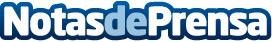 Pelotas de basketball interior y exterior, ¿cuál elegir? por Todobasket.pro¿Qué balón es necesario escoger? Todo dependerá del tipo de deporte que se practique y de aquellas necesidades que necesiten ser cubiertas con estos balones. Se recomienda realizar un análisis antes de realizar esta compra para conseguir todo aquello que se necesitaDatos de contacto:Nuria648952030Nota de prensa publicada en: https://www.notasdeprensa.es/pelotas-de-basketball-interior-y-exterior-cual Categorias: Nacional Básquet Consumo http://www.notasdeprensa.es